ST. JOHN’S CHURCHCATERHAM VALLEY“CREATIVITY UNWRAPPED”Friday 15th September 10am – 5pmSaturday 16th September 10am – 4pmSunday 17th September 10am – 4pmDISPLAYS & CRAFTS FROM LOCAL COMMUNITY GROUPSTOWER TOURSDANCING & SINGINGHAND CHIMESSKETCHINGORGAN RECITALSONGS OF PRAISE SERVICEFor full details go on to the Church website              or the Heritage Open Days site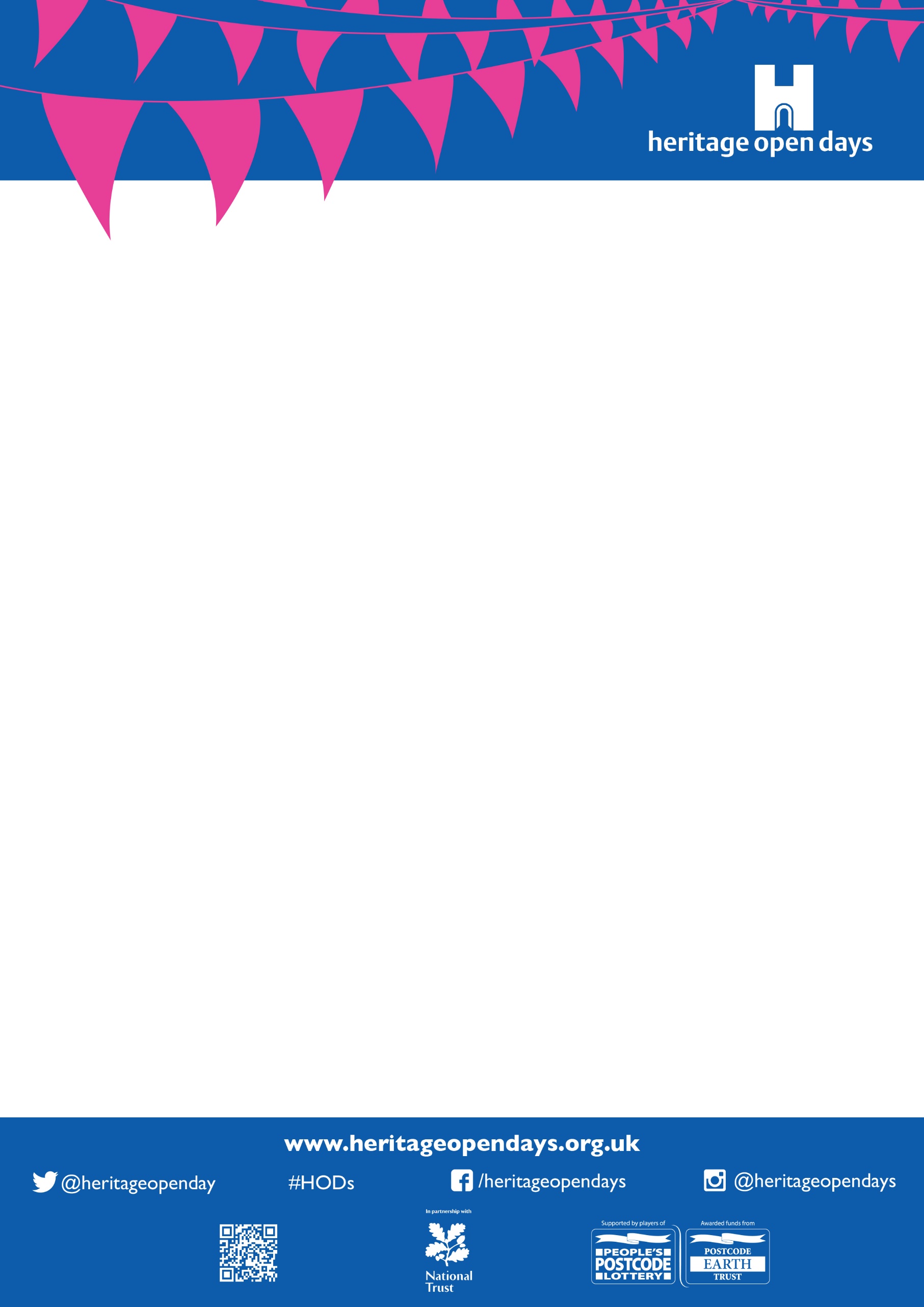 